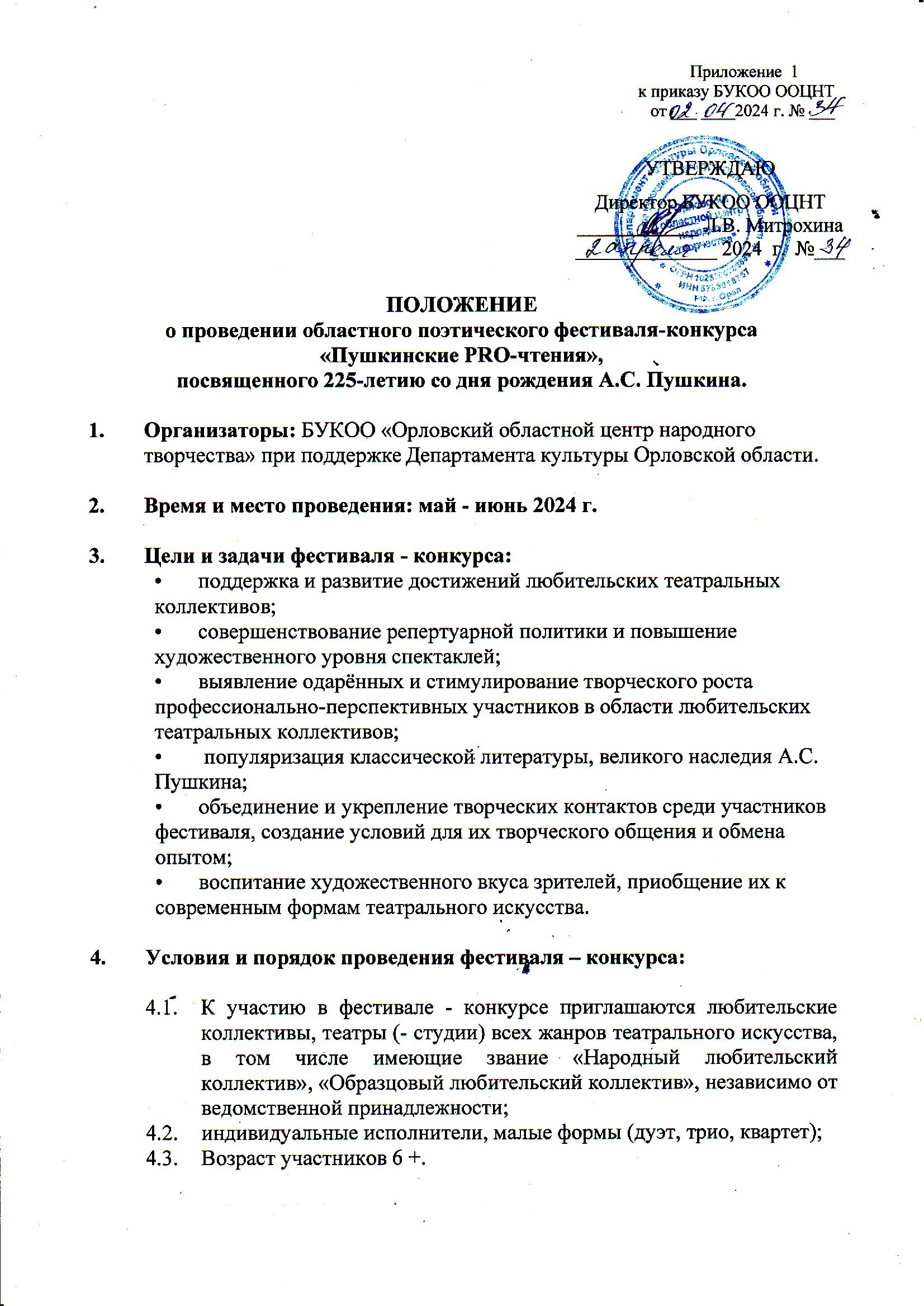 Фестиваль-конкурс проводится по двум номинациям:«Я Пушкина прочту и нарисую» (рисунки;стихи, проза(до 5 минут))«Дивных сказок мир незримый» (театральные постановки по сказкам Пушкина) до 30 минутОбластной Поэтический фестиваль-конкурс «Пушкинские PRO-чтения» проводится в 3 этапа:Первый этап - ПРИЕМ ЗАЯВОК осуществляется с 20 апреля по 20 мая 2024 г.Необходимо отправитьзаполненнуюЗаявку-анкету(Приложение 1)в формате Word и PDFна электронную почту: o.theatre.my@yandex.ru с пометкой «Пушкинские PRO-чтения».Внимание! Видеозаписистихов, прозы или театральных постановок по сказкам А.С. Пушкинанеобходимо выслать вместе с Заявкой – анкетойна электронную почту: o.theatre.my@yandex.ru с пометкой «Пушкинские PRO-чтения»Требования к видеозаписям – формат AVI, mp4. Снятое по горизонтали. Подписанные полностью – населенный пункт, название коллектива или исполнителя (- лей), название отрывка (только в таком порядке).Рисунки по произведениям А.С. Пушкина необходимо выслать вместе с Заявкой – анкетой на электронную почту: o.theatre.my@yandex.ru с пометкой «Пушкинские PRO-чтения» в формате JPEG.Подписанные полностью – населенный пункт, ФИОавтора, название работы (только в таком порядке).В заявке обязательно заполнять все пункты: указать индекс города, № телефона и e-mail, ФИО руководителя (ответственного лица) полностью. Правильное и развернутое название коллектива/ФИО исполнителя (-ей) / автора рисунка полностью, название работы(это важно дляпоследующего заполнения Дипломов! Дипломы заполняются согласно информации, указанной в Заявке – анкете (копировать - вставить) и последующему исправлению не подлежат, за исключением случаев, если ошибка допущена сотрудниками оргкомитета)Второй этап -Отборочный - проводится с 20 по 30 мая 2024 г. - осуществляется просмотр жюриприсланных видеозаписей работ театральных коллективов, индивидуальных исполнителей; состоится заседание жюри фестиваля – конкурса по итогам отборочного тура, в результате которого будут определены Дипломанты, Лауреаты и победители по отдельным номинациям.По решению жюри на Заключительный показ и церемонию награждения приглашаются коллективы, а также отдельные номинанты.Третий этап–ЗаключительныйПоказ –6 июня 2024 г.  – Награждение участников и Заключительный Показ лучших работ по итогам фестиваля - конкурса (г. Орел).Жюри фестиваля - конкурса6.1. С целью определения лауреатов и дипломантов по номинациям формируетсяжюри по соответствующим направлениям: специалистов БУКОО ООЦНТ, артистов и режиссеров театров города Орла.6.2. Жюри фестиваля - конкурса: - определяет победителей, в том числе по отдельным номинациям; - участвует в обсуждениях спектаклей.6.3. Решение фестиваля - конкурса принимается на закрытом заседании, оформляется протоколом, подписанным всеми членами жюри и оглашается публично. Решение жюри окончательно и пересмотру не подлежит.6.4. Организацию и ведение заседания жюри осуществляет председатель. Председатель имеет дополнительный голос при спорном голосовании. 6.5. Жюри присуждает места по следующим номинациям:- лучшее художественное оформление (декорации и т.п.);- лучшее музыкальное (и световое) оформление спектакля.6.6. Жюри вправе:–   не присуждать отдельные призовые места в номинациях;– определять новые номинации, дополнительные специальные дипломы, не предусмотренные настоящим Положением.6.7. Критерии оценки выступлений:- сценическое воплощение и художественный уровень;- актёрское мастерство;- режиссёрская трактовка материала;- художественное, музыкальное и световое оформление.6.8. Победители в номинациях награждаются 
Дипломами Лауреатов I, II, III степеней, Дипломами I, II, III степеней, Дипломами за участие и специальными дипломамипо решению жюри.В программе фестиваля: просмотры конкурсныхработ, прошедших во второй этап;торжественная Церемония Закрытия и награждение победителей и участников фестиваля.Финансовое обеспечение фестиваля.	Финансирование областного Поэтического фестиваля-конкурса «Пушкинские PRO-чтения», посвященного 225-летию со дня рождения А.С. Пушкинаосуществляется из внебюджетных источников и проводится в рамках выполнения государственного задания.Справки по вопросам организации и проведения фестиваля по телефону: 8 (4862)77-14-62, 8 999–601–56-12 – Надежда Васильевна Шерстюк - ведущий методист по театральному творчествубюджетного учреждения культуры Орловской области «Орловский областной центр народного творчества»8 (4862) 54-26-77, 8 920-284-92-26 - Мария Юрьевна Макарова – ведущий методист по театральному творчеству бюджетного учреждения культуры Орловской области «Орловский областной центр народного творчества»(Адрес: 302030, г. Орёл, ул. Советская, д. 29,  o.theatre.my@yandex.ru).